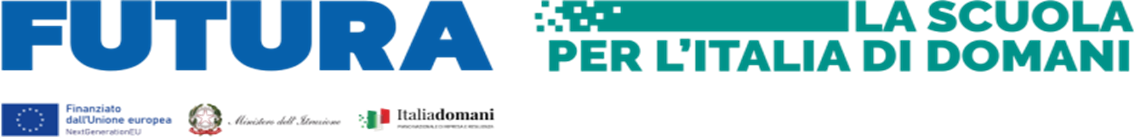 Allegato CDICHIARAZIONE DI INSUSSISTENZA DI SITUAZIONI DI CONFLITTO DI INTERESSE E DI CAUSE DI INCONFERIBILITÀ E INCOMPATIBILITÀ (ART. 53, COMMA 14 DEL D.LGS. 165/2001 E ART. 20 DEL D.LGS. 30/2013).PNRR – Missione 4: Istruzione e Ricerca. Componente 1 - Potenziamento dell’offerta e dei servizi di istruzione: dagli Asili all’Università, del Piano Nazionale di Ripresa e Resilienza, finanziato dall’Unione Europea, Next Generation UE.Linea di investimento 1.4: “Intervento straordinario finalizzato alla riduzione dei divari territoriali nella Scuola Secondaria di I e II Grado e alla lotta alla dispersione scolastica”.Titolo progetto: “V.I.T.A. Valorizzazione delle Intelligenze, dei Talenti e dell’Autostima” Identificativo progetto: M4C1I1.4-2022-981-P-18744 CUP: I44D22003160006OGGETTO: AVVISO PUBBLICO per l’acquisizione delle disponibilità a svolgere attività, nell’ambito del progetto PNRR – PNRR – M4C1I1.4-2022-981-P-18744. Titolo progetto: “V.I.T.A. Valorizzazione delle Intelligenze, dei Talenti e dell’Autostima”- Percorso di mentoring e orientamentoAZIONE DI PREVENZIONE E CONTRASTO ALLA DISPERSIONE SCOLASTICA(D.M. 170/2022)“PERCORSI DI ORIENTAMENTO CON IL COINVOLGIMENTO DELLE FAMIGLIE”Al Dirigente scolasticoI.C. RITA LEVI MONTALCINI CASTEL SAN GIORGIO (SA)DICHIARAZIONE SOSTITUTIVA RELATIVA ALLO SVOLGIMENTO DI ALTRI INCARICHI O CARICHE O ATTIVITA’ PROFESSIONALIART. 15 COMMA 1 LETT. C del D.LGS.33/2013 ART. 53 COMMA14 del D.LGS. 165/2001ART. 20 del D.LGS 39/2013Il/La sottoscritto/a 	in relazione all’incarico di  	DICHIARAai sensi e per gli effetti degli artt. 46 e 47 del D.P.R. 445/2000:Di non trovarsi in situazioni, anche potenziali di conflitto di interesse nel procedimento in oggetto, ai sensi dell’art. 53 comma 14 del D.Lgs. 165/2001;Di non versare in alcune delle situazioni di inconferibilità o incompatibilità previste dal D.Lgs. 39/2013 (art. 20);con riferimento ai dati relativi allo svolgimento di incarichi in enti di diritto privato regolati o finanziati dalla pubblica amministrazionedi NON svolgere incarichi in enti di diritto privato regolati o finanziati dalla pubblica amministrazionedi svolgere i seguenti incarichi in enti di diritto privato regolati o finanziati dalla pubblica amministrazionecon riferimento ai dati relativi alla titolarità di cariche in enti di diritto privato regolati o finanziati dalla pubblica amministrazionedi NON avere titolarità di cariche in enti di diritto privato regolati o finanziati dalla pubblica amministrazionedi avere la titolarità delle seguenti cariche in enti di diritto privato regolati o finanziati dalla pubblica amministrazionecon riferimento ai dati relativi allo svolgimento di attività professionalidi NON svolgere attività professionalidi svolgere le seguenti attività professionaliSi impegna infineDi comunicare tempestivamente le eventuali variazioni che interverranno nel corso dell’incarico.Di essere informato ai sensi e per gli effetti del regolamento (UE) 2016/679 del Parlamento europeo e del Consiglio, del 27 aprile 2016 e del D.Lgs. 101/2018 che i dati personali raccolti saranno trattati anche con strumenti informatici, esclusivamente per il procedimento per il quale la presente dichiarazione viene resa.Di acconsentire al trattamento dei dati personali e alla pubblicazione sul sito istituzionale della scuola del curriculum professionale da me fornito.Di essere informato che ai sensi e per gli effetti di cui all'art. 15, comma 1 del D.Lgs. 33/2013, la presente dichiarazione potrà essere pubblicata, in caso di conferimento dell'incarico, sul sito web della scuola nell'apposita sezione "Amministrazione Trasparente". 	lì,  	In fedeNEnteIncaricoDurataGratuito si/noNEnteIncaricoDurataGratuito si/noNAttività professionaleDalNote